MOMIMAאמא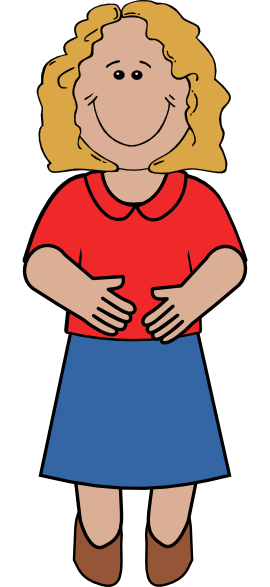 DADABAאבא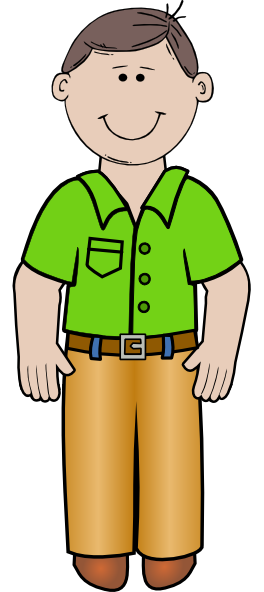 SISTERACHOTאחות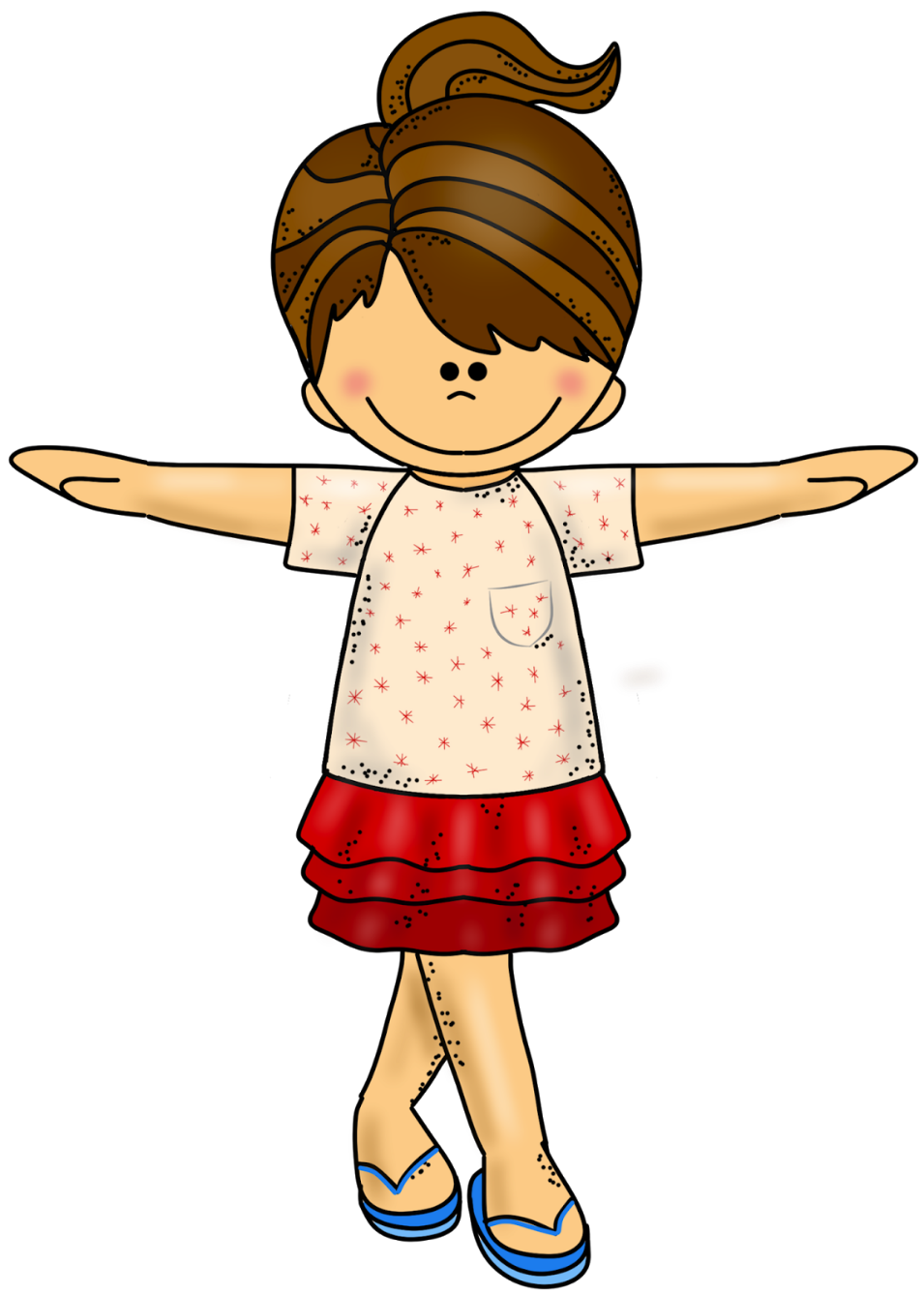 BROTHERACHאח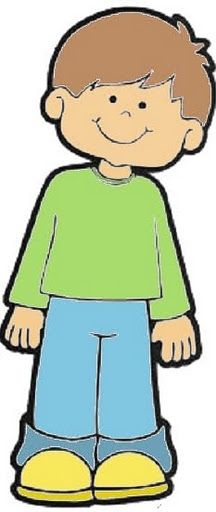 GRANDMOTHERSAVTAסבתא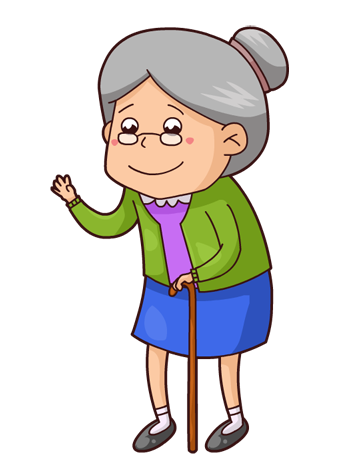 GRANDFATHERSABAסבא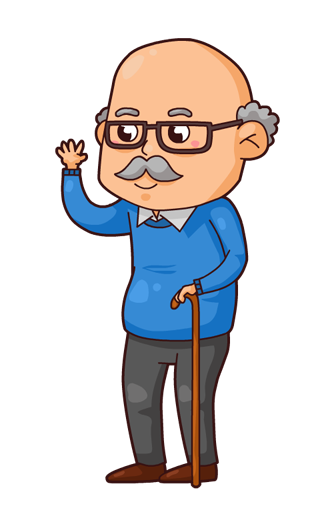 BABYTINOKתינוק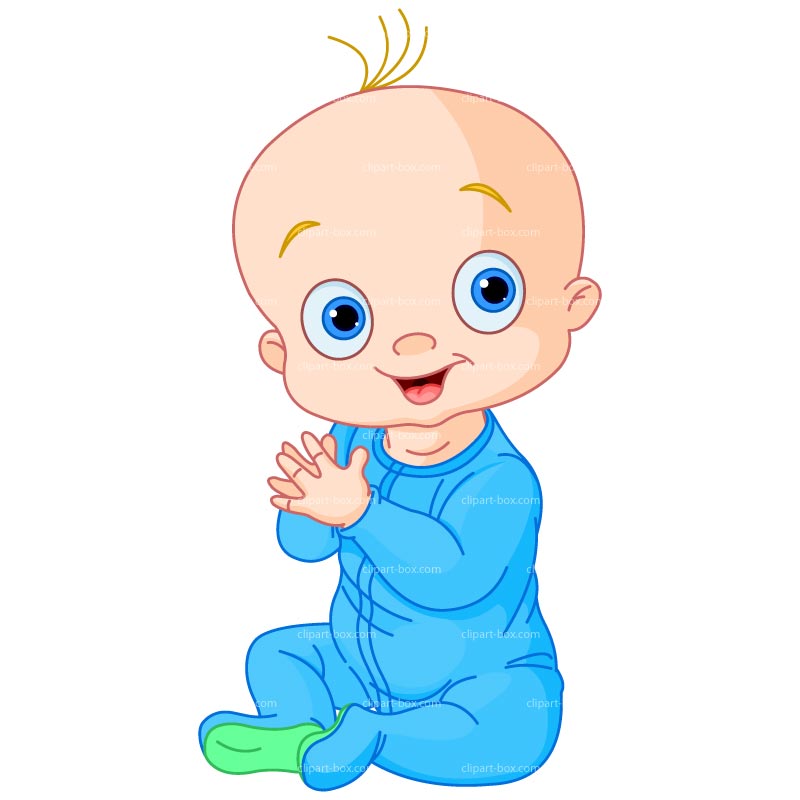 FAMILYMISHPACHAמשפחה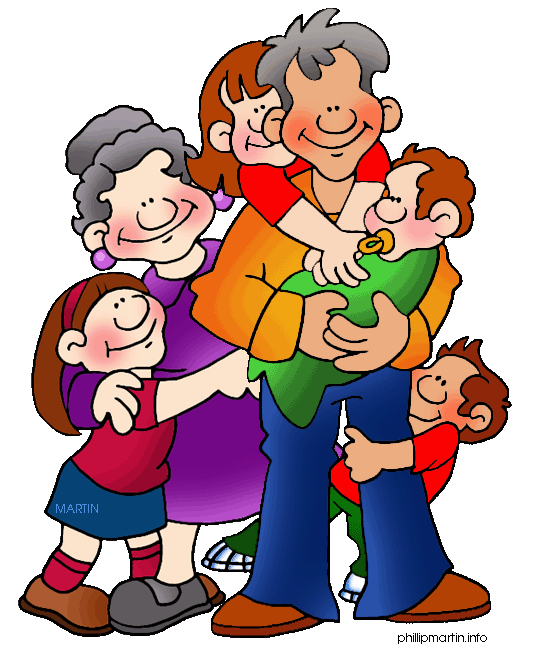 